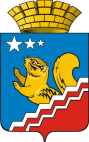 Свердловская областьГЛАВА ВОЛЧАНСКОГО ГОРОДСКОГО ОКРУГАпостановление22.11.2019 года     	                                     		                                                                № 442г. ВолчанскО подготовке и проведении мероприятий, посвященных Году памяти и славы, на территории Волчанского городского округа в 2020 годуВо исполнение Распоряжения Губернатора Свердловской области              от  2 сентября 2019 года № 196-РГ «О проведении в Свердловской области Года памяти и славы в 2020 году», в целях сохранения исторической памяти и в ознаменование 75-летия Победы в Великой Отечественной войне 1941-1945 годов;ПОСТАНОВЛЯЮ:Провести мероприятия, посвященные Году памяти и славы, на территории Волчанского городского округа в 2020 году.Утвердить План мероприятий по подготовке и проведению мероприятий, посвященных  Году памяти и славы, на территории Волчанского городского округа в 2020 году (прилагается).Разместить настоящее постановление на официальном сайте Волчанского городского округа в сети Интернет http://volchansk-adm.ru/.Контроль за исполнением настоящего постановления возложить на заместителя главы администрации Волчанского городского округа по социальным вопросам Бородулину И.В. Глава городского округа                                                                        А.В. ВервейнУТВЕРЖДЕНпостановлением главы Волчанского городского округа от  __________ г.  № ____ПЛАН МЕРОПРИЯТИЙПО ПОДГОТОВКЕ И ПРОВЕДЕНИЮ МЕРОПРИЯТИЙ, ПОСВЯЩЕННЫХ ГОДУ ПАМЯТИ И СЛАВЫ, НА ТЕРРИТОРИИ ВОЛЧАНСКОГО ГОРОДСКОГО ОКРУГА В 2020 ГОДУИспользуемые сокращения:  МАУК «КДЦ» ВГО – Муниципальное  автономное  учреждения культуры  «Культурно-досуговый центр» Волчанского городского округа;МАОУ СОШ № 23 - Муниципальное автономное общеобразовательное учреждение средняя общеобразовательная школа № 23; МАОУ СОШ № 26 - Муниципальное автономное общеобразовательное учреждение средняя общеобразовательная школа № 26;МБДОУ ДС № 1 - Муниципальное бюджетное дошкольное образовательное учреждение детский сад № 1;МБДОУ ДС № 4 - Муниципальное бюджетное дошкольное образовательное учреждение детский сад комбинированного вида № 4;МБОУ ДО ВДМШ - Муниципальное бюджетное образовательное учреждение дополнительного образования  детей Волчанская детская музыкальная школа;МБОУ ДО ДДТ - Муниципальное казенное образовательное учреждение дополнительного образования детей Дом детского творчества;МБОУ ДО ДЮСШ - Муниципальное бюджетное образовательное учреждение дополнительного образования детско-юношеская спортивная школа;ШМО - школы муниципального образования;БМЦ - библиотечно-музейный центр.№ п/п№ п/пДатаНаименованиеОтветственныйОтветственныйЯНВАРЬЯНВАРЬЯНВАРЬЯНВАРЬЯНВАРЬЯНВАРЬ15.01-31.01Выставка «Дети войны»МАУК «КДЦ» ВГОИзосимова Р.Р.МАУК «КДЦ» ВГОИзосимова Р.Р.15.01-31.01Выставка информина «Дни Славы России» - «Блокадный Ленинград - Дневник Тани Савичевой».МАУК «КДЦ» ВГОИзосимова Р.Р.МАУК «КДЦ» ВГОИзосимова Р.Р.20.01Книжная выставка «Гордиться славою предков» ко дню снятия блокады Ленинграда. День воинской славы РоссииМАУК «КДЦ» ВГОИзосимова Р.Р.МАУК «КДЦ» ВГОИзосимова Р.Р.26.01Видеосалон «Блокада Ленинграда»МАУК «КДЦ» ВГОИзосимова Р.Р.МАУК «КДЦ» ВГОИзосимова Р.Р.30.01Книжная выставка «Сталинград. 200 дней мужества» День воинской славы России. Разгром советскими войсками немецко-фашистских войск в Сталинградской битве (02.02.1943)МАУК «КДЦ» ВГОИзосимова Р.Р.МАУК «КДЦ» ВГОИзосимова Р.Р.30.01-30.12Книжные выставки «История в лицах и документах».  «Салют, Победа!».«Война. Победа. Память»МАУК «КДЦ» ВГОИзосимова Р.Р.МАУК «КДЦ» ВГОИзосимова Р.Р.В течение месяцаСтарт года- 2020, посвященный Году памяти и славы.МАУК «КДЦ» ВГОИзосимова Р.Р.МАУК «КДЦ» ВГОИзосимова Р.Р.В течение месяцаСоздание интерактивной экспозиции, посвященной году Памяти и Славы (с октября 2019)МАУК «КДЦ» ВГОИзосимова Р.Р.МАУК «КДЦ» ВГОИзосимова Р.Р.ФЕВРАЛЬФЕВРАЛЬФЕВРАЛЬФЕВРАЛЬФЕВРАЛЬФЕВРАЛЬ01.02Акция “Голубь мира”Акция “Голубь мира”МБОУ ДО ВДМШГорошко А. И.ежемесячноВыставка из цикла «Твой сын, Россия!» (об одном из воинов – интернационалистов - афганцев Волчанска)Выставка из цикла «Твой сын, Россия!» (об одном из воинов – интернационалистов - афганцев Волчанска)МАУК «КДЦ» ВГОИзосимова Р.Р.01.02 –28.02Выставка «Уральский Добровольческий танковый корпус. Волчанские танкисты»Выставка «Уральский Добровольческий танковый корпус. Волчанские танкисты»МАУК «КДЦ» ВГОИзосимова Р.Р.01.02 –28.02.Выставка информина «Дни Славы России» - «Вечный огонь Сталинграда»Выставка информина «Дни Славы России» - «Вечный огонь Сталинграда»МАУК «КДЦ» ВГОИзосимова Р.Р.11.02Урок мужества «Памяти героев Великой Отечественной»Урок мужества «Памяти героев Великой Отечественной»МАУК «КДЦ» ВГОИзосимова Р.Р.12.02 –28.02Выставка «Они сражались за Родину» Месячник Защитника ОтечестваВыставка «Они сражались за Родину» Месячник Защитника ОтечестваМАУК «КДЦ» ВГОИзосимова Р.Р.15.02Книжно - иллюстрированная выставка «Афганистан – незаживающая рана» посвященные Дню памяти воина-интернационалиста.Книжно - иллюстрированная выставка «Афганистан – незаживающая рана» посвященные Дню памяти воина-интернационалиста.МАУК «КДЦ» ВГОИзосимова Р.Р.15.02Открытие интерактивной экспозиции, посвященной году Памяти и СлавыОткрытие интерактивной экспозиции, посвященной году Памяти и СлавыМАУК «КДЦ» ВГОИзосимова Р.Р.В течение месяцаГородской фестиваль творчества «Шаг на сцену», посвященный Году памяти славы.Городской фестиваль творчества «Шаг на сцену», посвященный Году памяти славы.МАУК «КДЦ» ВГОИзосимова Р.Р.В течение месяцаПроведение военно-спортивной игры "Юнармейцы, вперёд!" среди ОУ города 1-2, 3-4 возрастная группаПроведение военно-спортивной игры "Юнармейцы, вперёд!" среди ОУ города 1-2, 3-4 возрастная группаМАУК «КДЦ» ВГОКаримов С.М.,Образовательные организацииВ течение месяцаЕдиный классный час “Подвигу народа жить в веках”Единый классный час “Подвигу народа жить в веках”Образовательные организации 1-11 кл.В течение месяцаОбщешкольная военизированная игра “Зарница”Общешкольная военизированная игра “Зарница”МАОУ СОШ № 23В течение месяцаКонцерт преподавателей, посвященный Году Памяти и СлавыКонцерт преподавателей, посвященный Году Памяти и СлавыМБОУ ДО ВДМШГорошко А. И.МАРТМАРТМАРТМАРТМАРТМАРТ01.03 –30.03Спортивный конкурс  с папами “Мы защитники Отечества!”Спортивный конкурс  с папами “Мы защитники Отечества!”МАУК «КДЦ» ВГОИзосимова Р.Р.03.03 - 30.03Выставка «Женщины Волчанска – участники Великой Отечественной войны»Выставка «Женщины Волчанска – участники Великой Отечественной войны»МАУК «КДЦ» ВГОИзосимова Р.Р.15.03 – 30.03Выставка информина «Дни Славы России» - «Треск от копий, звон от мечей» (Александр Невский).Выставка информина «Дни Славы России» - «Треск от копий, звон от мечей» (Александр Невский).МАУК «КДЦ» ВГОИзосимова Р.Р.В течение месяцаГородской конкурс Фотокросс «Навстречу Победе»(разработка положения, изготовление афиш, распространение информации конкурсе)Городской конкурс Фотокросс «Навстречу Победе»(разработка положения, изготовление афиш, распространение информации конкурсе)МАУК «КДЦ» ВГОИзосимова Р.Р.В течение месяцаПроведение конкурсов и выставок рисунков: “Война и дети” , “Эхо Великой Победы”“Танки на защите мира” Проведение конкурсов и выставок рисунков: “Война и дети” , “Эхо Великой Победы”“Танки на защите мира” МАОУ СОШ № 23МБДОУ д/с №4Заведующий БМЦ Кручинина Л.А.В течение месяцаКруглый стол “Памятники ВОВ в англоязычных странах”Круглый стол “Памятники ВОВ в англоязычных странах”МАОУ СОШ № 23В течение месяцаКонкурс чтецов “Вы в битве Родину спасли”Конкурс чтецов “Вы в битве Родину спасли”МАОУ СОШ № 23В течение месяца«Спасибо за Мир!» изготовление поздравительных открыток ветеранам ВОВ, детям войны, труженикам тыла«Спасибо за Мир!» изготовление поздравительных открыток ветеранам ВОВ, детям войны, труженикам тылаМБДОУ д/с №1Воспитатели ДОУАПРЕЛЬАПРЕЛЬАПРЕЛЬАПРЕЛЬАПРЕЛЬАПРЕЛЬ01.04 – 30.04Выставка информина «Дни Славы России» - «Треск от копий, звон от мечей» (Александр Невский).Выставка информина «Дни Славы России» - «Треск от копий, звон от мечей» (Александр Невский).МАУК «КДЦ» ВГОИзосимова Р.Р.01.04 - 30.04Фотовыставка «Лица Победы»  - 1 (фото наших ветеранов)Фотовыставка «Лица Победы»  - 1 (фото наших ветеранов)МАУК «КДЦ» ВГОИзосимова Р.Р.12.04Книжная выставка «Ледовое побоище» День воинской славы России. День победы русских воинов князя Александра Невского над немецкими рыцарями в битве на Чудском озере (1242 г.)Книжная выставка «Ледовое побоище» День воинской славы России. День победы русских воинов князя Александра Невского над немецкими рыцарями в битве на Чудском озере (1242 г.)МАУК «КДЦ» ВГОИзосимова Р.Р.с 20.04 Выставка рисунков читателей «Помнить прошлое – ради будущего»Выставка рисунков читателей «Помнить прошлое – ради будущего»МАУК «КДЦ» ВГОИзосимова Р.Р.25.04Краеведческая конференция, посвященная Году памяти и славы, в целях сохранения исторической памяти и в ознаменование 75-летия Победы в Великой Отечественной войне 1941-1945 годовКраеведческая конференция, посвященная Году памяти и славы, в целях сохранения исторической памяти и в ознаменование 75-летия Победы в Великой Отечественной войне 1941-1945 годовМАУК «КДЦ» ВГОИзосимова Р.Р.В течение месяцаГородской конкурс Фотокросс «Навстречу Победе»(Сбор фотографий)Городской конкурс Фотокросс «Навстречу Победе»(Сбор фотографий)МАУК «КДЦ» ВГОИзосимова Р.Р.В течение месяцаАкция«Напиши письмо ветерану»Акция«Напиши письмо ветерану»МАОУ СОШ № 23В течение месяцаБлаготворительная акция«СПАСИБО!»Благотворительная акция«СПАСИБО!»МАОУ СОШ № 23Совет депутатовВ течение месяцаБитва хоров «Песни войны»Битва хоров «Песни войны»МАОУ СОШ №26В течение месяцаТурнир г. Волчанска по настольному теннису среди ветеранов, посвященный празднованию Дня Победы, в рамках Года Памяти и Славы в 2020 году.Турнир г. Волчанска по настольному теннису среди ветеранов, посвященный празднованию Дня Победы, в рамках Года Памяти и Славы в 2020 году.МБОУ ДО ДЮСШ Булах Т.С.МАЙМАЙМАЙМАЙМАЙМАЙ 04.05 –30.05Акция "Ретро фото для посетителей музея", посвященное Году памяти и славы Акция "Ретро фото для посетителей музея", посвященное Году памяти и славы МАУК «КДЦ» ВГОИзосимова Р.Р.07.05Торжественное мероприятие, посвященное Дню Победы  (Дом культуры)Торжественное мероприятие, посвященное Дню Победы  (Дом культуры)МАУК «КДЦ» ВГОИзосимова Р.Р.05.05Торжественное открытие Галереи Славы, на площади имени В.П.ГогияФестиваль «Песни военных лет»,  Закладка капсулы потомкам ко 100 летию Победы в ВОВ 1041-1945 годы в Комсомольском паркеТоржественное открытие Галереи Славы, на площади имени В.П.ГогияФестиваль «Песни военных лет»,  Закладка капсулы потомкам ко 100 летию Победы в ВОВ 1041-1945 годы в Комсомольском парке МАУК «КДЦ» ВГО Изосимова Р.Р.Городской Совет ветеранов войны и труда Отраднов К.Ф.9.05Концерт творческих коллективов города, посвящённый Дню победыКонцерт творческих коллективов города, посвящённый Дню победыМАУК «КДЦ» ВГОИзосимова Р.Р.9.05Городской Митинг, посвященный Дню Победы Городской Митинг, посвященный Дню Победы МАУК «КДЦ» ВГОИзосимова Р.Р.9.05Акция «Бессмертный полк»посвященный Дню Победы ВОВАкция «Бессмертный полк»посвященный Дню Победы ВОВМАУК «КДЦ» ВГОИзосимова Р.Р.9.05Акция «Свеча памяти»посвященный Дню Победы ВОВАкция «Свеча памяти»посвященный Дню Победы ВОВМАУК «КДЦ» ВГОИзосимова Р.Р.9.05Акция «Георгиевская Ленточка»посвященная Дню Победы ВОВАкция «Георгиевская Ленточка»посвященная Дню Победы ВОВМАУК «КДЦ» ВГОИзосимова Р.Р.9.05Музыкальная акция  «Дни воинской славы России»Поздравление Ветеранов с  Днем Победы советского народа в Великой Отечественной войне 1941-1945 гг.Музыкальная акция  «Дни воинской славы России»Поздравление Ветеранов с  Днем Победы советского народа в Великой Отечественной войне 1941-1945 гг.МАУК «КДЦ» ВГОИзосимова Р.Р.9 маяТрадиционная легкоатлетическая эстафета, посвященная празднованию Дня Победы, в рамках Года Памяти и Славы в 2020 году.Традиционная легкоатлетическая эстафета, посвященная празднованию Дня Победы, в рамках Года Памяти и Славы в 2020 году.МБОУ ДО ДЮСШБулах Т.С.18.05Международная акция «Ночь в музее», посвященная году Памяти и СлавыМеждународная акция «Ночь в музее», посвященная году Памяти и СлавыЗаведующий БМЦ Кручинина Л.А.,МАУК «КДЦ» ВГОИзосимова Р.Р..В течение месяцаКонцертная программа ко Дню ПобедыКонцертная программа ко Дню ПобедыЗаведующий клубомп. ВьюжныйФурсанова Л.Н.В течение месяцаНеделя истории: «Никто не забыт и ничто не забыто». Выставка рисунков «Путь к Победе»Неделя истории: «Никто не забыт и ничто не забыто». Выставка рисунков «Путь к Победе»МАУК «КДЦ» ВГОИзосимова Р.Р.В течение месяцаИсторический турнир «Подвигу жить в веках» Исторический турнир «Подвигу жить в веках» МАУК «КДЦ» ВГОИзосимова Р.Р.В течение месяцаПроведение праздничных утренников для детей, посвященных Дню Победы в Великой Отечественной войнеПроведение праздничных утренников для детей, посвященных Дню Победы в Великой Отечественной войнеДошкольные учрежденияВ течение месяцаЛитературный челлендж(чтение стихов и прозы о войне с публикацией в соц. сетях);Конкурс чтецов “Наша победа” в ДОУЛитературный челлендж(чтение стихов и прозы о войне с публикацией в соц. сетях);Конкурс чтецов “Наша победа” в ДОУМАОУ СОШ № 23МДОУ ДС № 4В течение месяцаЛитературно – музыкальная композиция«Хороший ты «парень», Наташка!»(посвящается женщинам – ветеранам);Литературно-музыкальная композиция “Мы помним” с возложением цветов к обелискуЛитературно – музыкальная композиция«Хороший ты «парень», Наташка!»(посвящается женщинам – ветеранам);Литературно-музыкальная композиция “Мы помним” с возложением цветов к обелискуМАОУ СОШ № 23Совет депутатовМДОУ ДС № 4В течение месяцаВсеобщий школьный диктант на песню «Эх, дороги!» (муз. Новикова, сл. Ошанина)Всеобщий школьный диктант на песню «Эх, дороги!» (муз. Новикова, сл. Ошанина)МБОУ ДО ВДМШ Горошко А. С.В течение месяцаОткрытый Турнир города Волчанска по шахматам среди ветеранов, посвященный празднованию Дня Победы, в рамках Года Памяти и Славы в 2020 году.Открытый Турнир города Волчанска по шахматам среди ветеранов, посвященный празднованию Дня Победы, в рамках Года Памяти и Славы в 2020 году.МБОУ ДО ДЮСШБулах Т.С.В течение месяцаВоенно-спортивное многоборье «Быть достойным»Военно-спортивное многоборье «Быть достойным»МАОУ СОШ №26В течение месяцаКонкурс рисунков «Великая победа»Конкурс рисунков «Великая победа»МАОУ СОШ №26МДОУ №1, 4МБОУ ДО ДДТ ИЮНЬИЮНЬИЮНЬИЮНЬИЮНЬИЮНЬ01.06 –30.0601.06 –30.06Выездные - выходные лекции: «Нашему музею – 20 лет», «Лица Победы»Выездные - выходные лекции: «Нашему музею – 20 лет», «Лица Победы»МАУК «КДЦ» ВГОИзосимова Р.Р.01.06 –30.0601.06 –30.06Выставка, посвященная волчанцам – участникам войны, побывавшим в пленуВыставка, посвященная волчанцам – участникам войны, побывавшим в пленуМАУК «КДЦ» ВГОИзосимова Р.Р.01.06 –30.0601.06 –30.06Выставка, посвященная волчанцам – участникам войны, побывавшим в пленуВыставка, посвященная волчанцам – участникам войны, побывавшим в пленуМАУК «КДЦ» ВГОИзосимова Р.Р.01.06 –30.0601.06 –30.06Фотовыставка «Лица Победы» - 3 (День памяти и скорби) фото ветеранов ВОВ.Фотовыставка «Лица Победы» - 3 (День памяти и скорби) фото ветеранов ВОВ.МАУК «КДЦ» ВГОИзосимова Р.Р.01.06 –30.0601.06 –30.06Выставка - информина «Дни Славы России» - «Эскадра поднимает паруса» (Чесменская битва).Выставка - информина «Дни Славы России» - «Эскадра поднимает паруса» (Чесменская битва).МАУК «КДЦ» ВГОИзосимова Р.Р.В течение месяцаИсторический турнир «Подвигу жить в веках» Исторический турнир «Подвигу жить в веках» МАУК «КДЦ» ВГОИзосимова Р.Р.ИЮЛЬИЮЛЬИЮЛЬИЮЛЬИЮЛЬИЮЛЬ01.07 –30.0701.07 –30.07Выставка – информация  «Дни Славы России» - «И грянул бой, Полтавский бой!».Выставка – информация  «Дни Славы России» - «И грянул бой, Полтавский бой!».МАУК «КДЦ» ВГОИзосимова Р.Р.15.07 –30.0715.07 –30.07Фотовыставка «Детство, опаленное войной»Фотовыставка «Детство, опаленное войной»МАУК «КДЦ» ВГОИзосимова Р.Р.3 квартал3 кварталОткрытый турнир по боксу, посвященный 75-летию Победы в Великой  Отечественной войны 1941-1945 годовОткрытый турнир по боксу, посвященный 75-летию Победы в Великой  Отечественной войны 1941-1945 годовМБОУ ДО ДЮСШБулах Т.С.АВГУСТАВГУСТАВГУСТАВГУСТАВГУСТАВГУСТ01.08 –14.0801.08 –14.08Фотовыставка «Детство, опаленное войной»Фотовыставка «Детство, опаленное войной»МАУК «КДЦ» ВГОИзосимова Р.Р.01.08 –30.0801.08 –30.08Выставка   «Дни Славы России» - «Полководцы Курской битвы».Выставка   «Дни Славы России» - «Полководцы Курской битвы».МАУК «КДЦ» ВГОИзосимова Р.Р.15.0815.08Виртуальная экскурсия «О прошлом память сохраняя» Предметы военных лет из фондов музея.Виртуальная экскурсия «О прошлом память сохраняя» Предметы военных лет из фондов музея.МАУК «КДЦ» ВГОИзосимова Р.Р.СЕНТЯБРЬСЕНТЯБРЬСЕНТЯБРЬСЕНТЯБРЬСЕНТЯБРЬСЕНТЯБРЬ 01.09 –30.09 01.09 –30.09Выставка   «Дни Славы России» - «Скажи-ка дядя…» (Стихи и цитаты об Отечественной войне 1812г).Выставка   «Дни Славы России» - «Скажи-ка дядя…» (Стихи и цитаты об Отечественной войне 1812г).МАУК «КДЦ» ВГОИзосимова Р.Р.15.09 –30.0915.09 –30.09Выставка «Урал фронту»Выставка «Урал фронту»МАУК «КДЦ» ВГОИзосимова Р.Р.ОКТЯБРЬОКТЯБРЬОКТЯБРЬОКТЯБРЬОКТЯБРЬОКТЯБРЬ01.10 –14.1001.10 –14.10Выставка «Урал фронту»Выставка «Урал фронту»МАУК «КДЦ» ВГОИзосимова Р.Р.01.10 –30.1001.10 –30.10Выставка -информина  «Дни Славы России» - «Куликовская битва» (Дмитрий Донской).Выставка -информина  «Дни Славы России» - «Куликовская битва» (Дмитрий Донской).МАУК «КДЦ» ВГОИзосимова Р.Р.01.10 –30.1001.10 –30.10Выездные - выходные лекции:  «История Волчанска. Даты. События. Судьбы» Выездные - выходные лекции:  «История Волчанска. Даты. События. Судьбы» МАУК «КДЦ» ВГОИзосимова Р.Р..17.1017.10Встреча с интересными людьми «Дедушкина медаль» Встреча с потомками ветерана ВОВВстреча с интересными людьми «Дедушкина медаль» Встреча с потомками ветерана ВОВМАУК «КДЦ» ВГОИзосимова Р.Р.В течение месяцаВ течение месяцаАнкетирование «Патриотическое воспитание дошкольников в вашей семье»Анкетирование «Патриотическое воспитание дошкольников в вашей семье»МБДОУ д/с №1Старший воспитательВ течение месяцаВ течение месяцаПубликация  материала об участниках ВОВ на  «Образовательном культурно – просветительском портале» Отечество.ру в разделе «Семья Победы»Публикация  материала об участниках ВОВ на  «Образовательном культурно – просветительском портале» Отечество.ру в разделе «Семья Победы»МБОУ ДО ДЮСШ Булах Т.СНОЯБРЬНОЯБРЬНОЯБРЬНОЯБРЬНОЯБРЬНОЯБРЬ01.11 –30.11 Выставка  «Дни Славы России» - «Славься, Русь – Отчизна моя» (День народного единства). Выставка  «Дни Славы России» - «Славься, Русь – Отчизна моя» (День народного единства).МАУК «КДЦ» ВГОИзосимова Р.Р..01.11 –30.11Выездные - выходные лекции: «Дети и война».Выездные - выходные лекции: «Дети и война».МАУК «КДЦ» ВГОИзосимова Р.Р.14.11Историко-музыкальный салон – день военной песни -  «Песни в солдатской шинели».Историко-музыкальный салон – день военной песни -  «Песни в солдатской шинели».МАУК «КДЦ» ВГОИзосимова Р.Р.15.11Виртуальная экскурсия «Военные профессии» Волчанцы участники ВОВ.Виртуальная экскурсия «Военные профессии» Волчанцы участники ВОВ.МАУК «КДЦ» ВГОИзосимова Р.Р.ДЕКАБРЬДЕКАБРЬДЕКАБРЬДЕКАБРЬДЕКАБРЬДЕКАБРЬ01.12- 30.12Выставка -информина  «Дни Славы России» - «История одного штурма» (взятие Измаила).Выставка -информина  «Дни Славы России» - «История одного штурма» (взятие Измаила).МАУК «КДЦ» ВГОИзосимова Р.Р.09.12«Встреча трех  поколений» с воспитанниками юнармии, посвященная Дню героям Отечества«Встреча трех  поколений» с воспитанниками юнармии, посвященная Дню героям ОтечестваМАУК «КДЦ» ВГОИзосимова Р.Р.19.12Встреча с интересными людьми «Великая честь – Родине служить». (Волчанцы о службе в рядах советской армии).Встреча с интересными людьми «Великая честь – Родине служить». (Волчанцы о службе в рядах советской армии).МАУК «КДЦ» ВГОИзосимова Р.Р.В течение месяцаИгра-квест для учащихся школ Волчаснкого городского округа «Хранитель. В поисках военной тайны»Игра-квест для учащихся школ Волчаснкого городского округа «Хранитель. В поисках военной тайны»МАУК «КДЦ» ВГОИзосимова Р.Р.2-4 кварталИздание книги «Воспоминания детей войны» электронной и традиционной (пробных 10 экз.) Торжественная презентация. Издание книги «Воспоминания детей войны» электронной и традиционной (пробных 10 экз.) Торжественная презентация. МАУК «КДЦ» ВГОИзосимова Р.Р..2-4 кварталЦикл мероприятий, посвященный экскурсу книги «Воспоминания детей войны»Цикл мероприятий, посвященный экскурсу книги «Воспоминания детей войны»МАУК «КДЦ» ВГОИзосимова Р.Р.3- 4 квартал Всероссийская Акция «Посади дерево», высадка 75 кедров в Комсомольском парке в Аллею героев (юнармейцы и ветераны города)Всероссийская Акция «Посади дерево», высадка 75 кедров в Комсомольском парке в Аллею героев (юнармейцы и ветераны города)МАУК «КДЦ» ВГОИзосимова Р.Р.ЕжеквартальноПубликация стихов местных поэтов «От семьи оторваны войною…, в газете Волчанские ВестиПубликация стихов местных поэтов «От семьи оторваны войною…, в газете Волчанские ВестиЗаведующий БМЦ Кручинина Л.А.В течение годаФотовыставки: «День Победы в нашей семье», «СПАСИБО ДЕДУ ЗА ПОБЕДУ!», «Навстречу Победе»,«Лица Победы» - 1,2.3 Фотовыставки: «День Победы в нашей семье», «СПАСИБО ДЕДУ ЗА ПОБЕДУ!», «Навстречу Победе»,«Лица Победы» - 1,2.3 Образовательные учреждения,п. ВьюжныйФурсанова Л.Н.МАУК «КДЦ» ВГОИзосимова Р.Р.В течение годаКнижные выставки «Подвиг во имя жизни», «Ступени Победы», «Вечное эхо войны» (постоянно действующая)Книжные выставки «Подвиг во имя жизни», «Ступени Победы», «Вечное эхо войны» (постоянно действующая)МАУК «КДЦ» ВГОИзосимова Р.Р.В течение годаКнижная выставка «Как долго мы шли к победе…» (постоянно действующая)Книжная выставка «Как долго мы шли к победе…» (постоянно действующая)МАУК «КДЦ» ВГОИзосимова Р.Р.В течение годаКнижная выставка «Этот день победы!»(постоянно действующая)Книжная выставка «Этот день победы!»(постоянно действующая)МАУК «КДЦ» ВГОИзосимова Р.Р.Весь периодПубликация:- на сайте материалов по итогам проведения мероприятий,   посвященных празднованию Великой Победы;- в газете Волчанский Вести об участниках ВОВ 1941-1945 гг.Публикация:- на сайте материалов по итогам проведения мероприятий,   посвященных празднованию Великой Победы;- в газете Волчанский Вести об участниках ВОВ 1941-1945 гг.Организации городаГазета "Волчанские вести" Палецких М.В.Весь периодПроведение тематических классных часов и уроков мужества,  посвященных памятным датам Великой Отечественной войны, Дням воинской славы, героям и участникам войныПроведение тематических классных часов и уроков мужества,  посвященных памятным датам Великой Отечественной войны, Дням воинской славы, героям и участникам войныОбразовательные учрежденияВесь периодОказание помощи пожилым людям,  участникам войны и труженикам тыла (совместно с КЦСОН)Оказание помощи пожилым людям,  участникам войны и труженикам тыла (совместно с КЦСОН)МАОУ СОШ №26В течение учебного годаОформление тематических альбомов: «Города-герои»,  «Ордена и медали  ВОВ».«Оружие и техника ВОВ», «Уральский танковый корпус»Оформление тематических альбомов: «Города-герои»,  «Ордена и медали  ВОВ».«Оружие и техника ВОВ», «Уральский танковый корпус»МБДОУ д/с №1В течение годаУроки мужествав городском краеведческом музееУроки мужествав городском краеведческом музееОбразовательные учрежденияВ течение учебного годаАкция   «Даёшь 75 пятёрок каждую четверть»Акция   «Даёшь 75 пятёрок каждую четверть»МАОУ СОШ №23Совет депутатов школыВ течение учебного годаАкция-копилка«75 славных дел ко Дню Победы»Акция-копилка«75 славных дел ко Дню Победы»МАОУ СОШ №23Совет депутатов школыВ течение учебного годаВыпуск информационных материалов, обновление стендов, уголков боевой славы о волчанцах - участниках Великой Отечественной войны,Выпуск информационных материалов, обновление стендов, уголков боевой славы о волчанцах - участниках Великой Отечественной войны,Учреждения, предприятия городаПостоянноСбор и обобщение материалов об участниках ВОВ для актуализации информационного стенда «Это гордое слово победа!» и сайте учрежденияСбор и обобщение материалов об участниках ВОВ для актуализации информационного стенда «Это гордое слово победа!» и сайте учрежденияМБОУ ДО ДЮСШ Булах Т.С.